http://diariodocomercio.com.br/sitenovo/auditar-para-ajustar/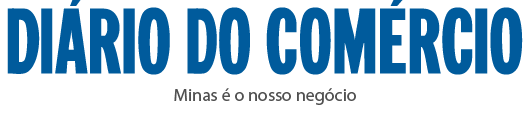 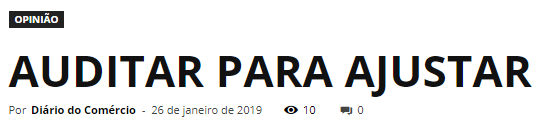 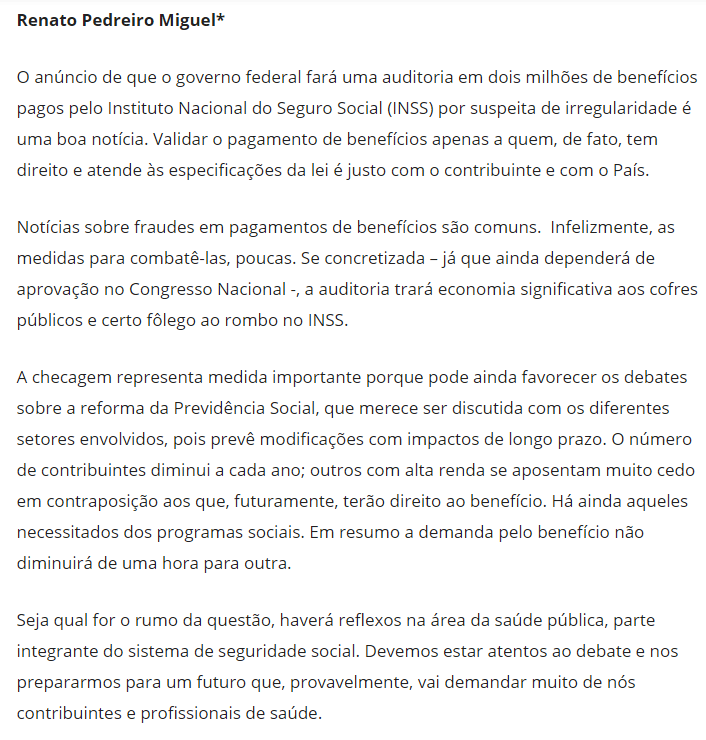 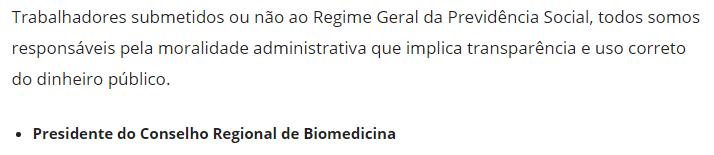 